Worksheet – Present tenseWONG, Tsz Yu ReneeThe Hong Kong Institute of EducationName: ____________________                              Class: ______________ (     )Part AFill in the blanks as you listen to the song. The Water Cycle
________ the water and _______ it
Up and Down and all around the Earth

Evaporation ________
When the heat from the Sun
________ up all the groundwater
Then it ________ to water vapour

Condensation ________ over
It _________ up to the clouds
Water vapour ________ down
And it _________ to a liquid, now

Precipitation ___________
When the drops ______ big
It_________ like Rain, Snow, Sleet, and Hail upon my head
I know it's the water cycle happening again
Evaporation, Condensation, Precipitation Part BAnswer the questions after you have filled in the missing words in the lyrics. (1). Are the abovementioned events always true?     YES/ NO(2) What tense is used in this song?   __________________(3) Why do we use the ______________ tense in this song? ____________________________________________________________(4) We have to pay attention to the subjects and verbs when we use the simple present tense. *Cross out the inappropriate answers.Part CThe following text is about ‘photosynthesis’. Fill in the blanks with the correct verb forms.The primary source of energy ___ (be) the Sun. The energy in sunlight _______(be) introduced into the biosphere by a process known as photosynthesis, which __________ (occur) in plants, algae and some types of bacteria. Photosynthesis can be defined as the physico-chemical process by which photosynthetic organisms _________ (use) light energy to drive the synthesis of organic compounds. The photosynthetic process ________ (depend) on a set of complex protein molecules that _____(be) located in and around a highly organized membrane. Through a series of energy transducing reactions, the photosynthetic machinery __________ (transform) light energy into a stable form that ________ (last) for hundreds of millions of years.(Adapted from: http://www.life.illinois.edu/govindjee/paper/gov.html)Part DWrite Our Own SongsNames of group members: __________________________________________________Melody used: _____________________________________________________________Lyrics: 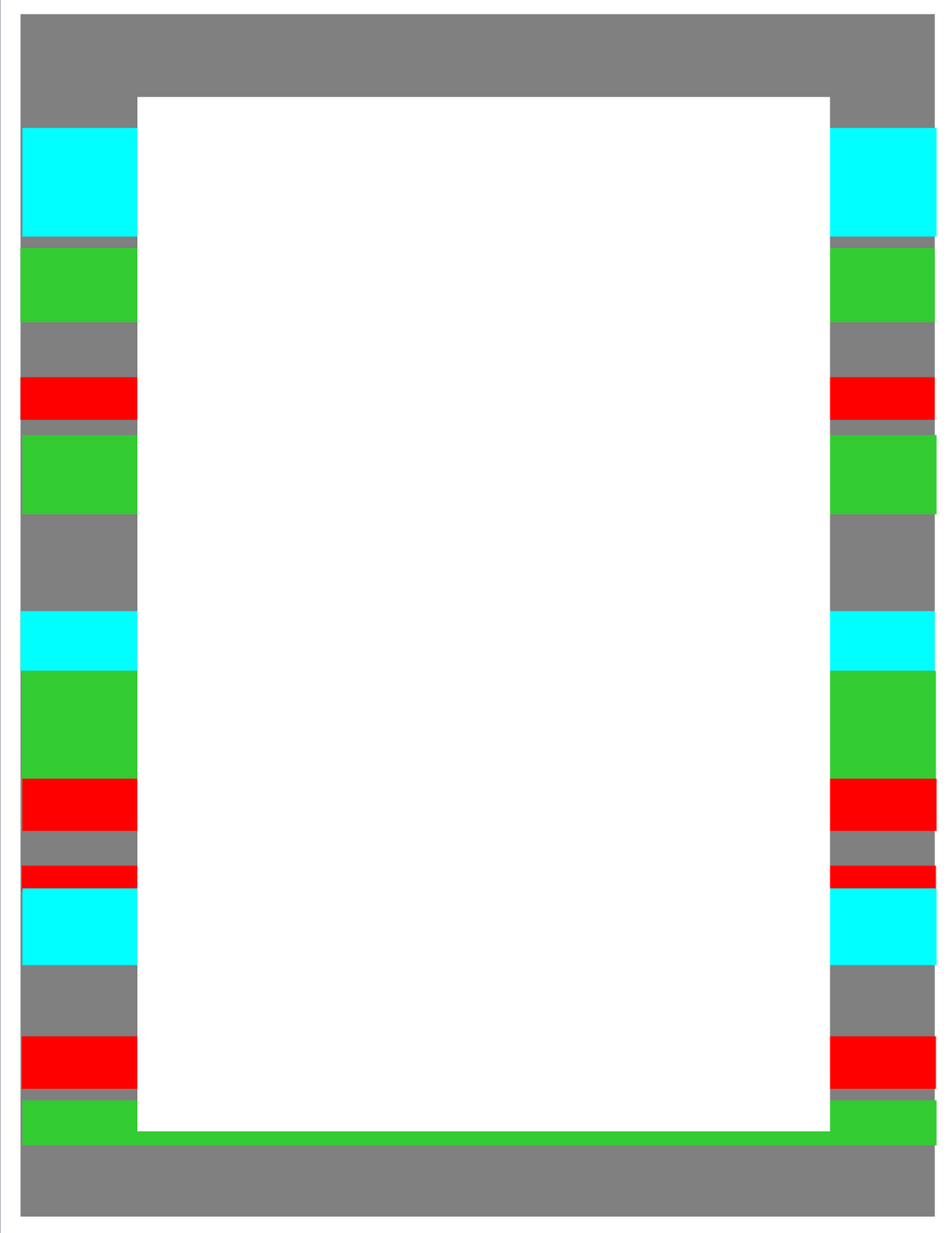 Suggested AnswersPart AFill in the blanks as you listen to the songs. The Water Cycle
Takes the water and moves it
Up and Down and all around the Earth

Evaporation comes
When the heat from the Sun
Warms up all the groundwater
Then it turns to water vapour

Condensation takes over
It goes up to the clouds
Water vapour cools down
And it changes to a liquid, now

Precipitation happens
When the drops get big
It falls like Rain, Snow, Sleet, and Hail upon my head
I know it's the water cycle happening again
Evaporation, Condensation, PrecipitationPart B(1). Are the abovementioned events always true?     YES/ NO(2) What tense is used in this song?   _present tense__(3) Why do we use the __present_ tense in this song? _To describe facts.__(4) We have to pay attention to the subjects and verbs when we use the simple present tense. Part CFill in the blanks with the correct form of verbsThe primary source of energy _is (be) the Sun. The energy in sunlight _is (be) introduced into the biosphere by a process known as photosynthesis, which _occurs_ (occur) in plants, algae and some types of bacteria. Photosynthesis can be defined as the physico-chemical process by which photosynthetic organisms _use_ (use) light energy to drive the synthesis of organic compounds. The photosynthetic process _depends_ (depend) on a set of complex protein molecules that _are_ (be) located in and around a highly organized membrane. Through a series of energy transducing reactions, the photosynthetic machinery _transforms_ (transform) light energy into a stable form that _lasts_ (last) for hundreds of millions of years.(Adapted from: http://www.life.illinois.edu/govindjee/paper/gov.html)Nature of the subject* Verb + s/es ?Countable : Singular / PluralUncountable (always singular)YES/ NOCountable : Singular / PluralUncountable (always singular)YES/ NOCountable : Singular / PluralUncountable (always singular)YES/ NOSubjectVerb + other parts1.The heat from the sunwarms up all the groundwater.2.The drops get big.3.A cloud hits the other clouds .Nature of the subject* Verb + s/es ?Countable : Singular / PluralUncountable (always singular)YES/ NOCountable : Singular / PluralUncountable (always singular)YES/ NOCountable : Singular / PluralUncountable (always singular)YES/ NOSubjectVerb + other parts1.The heat from the sunwarms up all the groundwater.2.The drops get big.3.A cloud hits the other clouds .